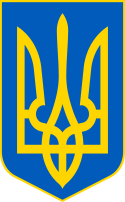 У К Р А Ї Н ААВАНГАРДІВСЬКА СЕЛИЩНА  РАДАОДЕСЬКОГО РАЙОНУ ОДЕСЬКОЇ ОБЛАСТІР І Ш Е Н Н Я    Про передачу з балансу комунального підприємства "Будинок культури та відпочинку" Авангардівської селищної ради на баланс Відділу освіти, культури, молоді та спорту Авангардівської селищної ради Одеського району Одеської області майна та закріплення його на праві оперативного управління З метою ефективного використання майна, що перебуває на балансі комунального підприємства "Будинок культури та відпочинку" Авангардівської селищної ради, з метою забезпечення опалення будівлі будинку культури, на підставі клопотання Відділу ОКМС Авангардівської селищної ради від 04.11.2022 року №362, враховуючи рекомендації постійної комісії з питань комунальної власності, житлово-комунального господарства, благоустрою, планування територій, будівництва, архітектури, енергозбереження та транспорту, керуючись ст.ст.32,60 Закону України «Про місцеве самоврядування в Україні», Авангардівська селищна рада ВИРІШИЛА:         1.  Передати з балансу комунального підприємства "Будинок культури та відпочинку" Авангардівської селищної ради (код за ЄДРПОУ - 33279317) на баланс Відділу освіти, культури, молоді та спорту Авангардівської селищної ради Одеського району Одеської області (код за ЄДРПОУО - 42646834) майно згідно Додатку 1, та закріпити його на праві оперативного управління.        2. Створити спільну комісію з передачі майна з балансу комунального підприємства "Будинок культури та відпочинку" Авангардівської селищної ради (код за ЄДРПОУ - 33279317) на баланс Відділу освіти, культури, молоді та спорту Авангардівської селищної ради Одеського району Одеської області (код за ЄДРПОУО - 42646834) у складі  відповідно до Додатку 2.          3.  Спільній комісії у період до 30.11.2022 року здійснити передачу майна та скласти відповідний Акт приймання-передачі основних засобів.№1484-VIІІвід 10.11.2022          4.   Централізованій бухгалтерії Відділу освіти, культури, молоді та спорту Авангардівської селищної ради Одеського району Одеської області (Солотинська Ірина Вікторівна) забезпечити внесення відповідних змін до бухгалтерського обліку.         5.   Контроль за виконанням рішення покласти на постійну комісію з питань комунальної власності, житлово-комунального господарства, благоустрою, планування територій, будівництва, архітектури, енергозбереження та транспорту.Селищний голова                                                        Сергій ХРУСТОВСЬКИЙ№1484-VIІІвід 10.11.2022 Додаток  № 1 до рішення Авангардівської селищної ради № 1484-VIІІ від 10.11.2022 Майно, що передається з балансу КОМУНАЛЬНОГО ПІДПРИЄМСТВА "БУДИНОК КУЛЬТУРИ ТА ВІДПОЧИНКУ" АВАНГАРДІВСЬКОЇ СЕЛИЩНОЇ РАДИ (код за ЄДРПОУ - 33279317) на баланс ВІДДІЛУ ОСВІТИ, КУЛЬТУРИ, МОЛОДІ ТА СПОРТУ АВАНГАРДІВСЬКОЇ СЕЛИЩНОЇ РАДИ ОДЕСЬКОГО РАЙОНУ ОДЕСЬКОЇ ОБЛАСТІ (код за ЄДРПОУО - 42646834)  та закріплюється на праві оперативного управління:      Секретар ради 			    	     Валентина ЩУРДодаток №2  до рішення Авангардівської селищної ради №1484-VIІІ від 10.11.2022 СКЛАД спільної комісії з передачі майна з балансу КОМУНАЛЬНОГО ПІДПРИЄМСТВА "БУДИНОК КУЛЬТУРИ ТА ВІДПОЧИНКУ" АВАНГАРДІВСЬКОЇ СЕЛИЩНОЇ РАДИ (код за ЄДРПОУ - 33279317) на баланс ВІДДІЛУ ОСВІТИ, КУЛЬТУРИ, МОЛОДІ ТА СПОРТУ АВАНГАРДІВСЬКОЇ СЕЛИЩНОЇ РАДИ ОДЕСЬКОГО РАЙОНУ ОДЕСЬКОЇ ОБЛАСТІ (код за ЄДРПОУО - 42646834)Солотинська Ірина Вікторівна  – начальник Відділу ОКМС Авангардівської селищної ради, голова комісії;Пугач Віталіна Володимирівна – головний бухгалтер Відділу ОКМС Авангардівської селищної ради, член комісії;Опря Олена Володимирівна - бухгалтер Відділу ОКМС Авангардівської селищної ради, член комісії;Єсарєв Роман Валерійович – голова комісії з припинення (реорганізації) комунального підприємства "Будинок культури та відпочинку" Авангардівської селищної ради;Волошина Лілія Романівна – головний бухгалтер комунального підприємства "Будинок культури та відпочинку" Авангардівської селищної ради; Калякіна Наталія Іванівна – завідуюча господарством комунального підприємства "Будинок культури та відпочинку" Авангардівської селищної ради. Секретар ради 					Валентина ЩУР№Назва майнаПервісна вартість1SAAB-96 (820 SIT) ATON котел газовий димохідний 96 кВт41 625,00 грн.